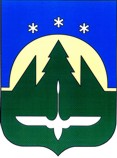 Городской округ Ханты-МансийскХанты-Мансийского автономного округа – ЮгрыПРЕДСЕДАТЕЛЬ ДУМЫ ГОРОДА ХАНТЫ-МАНСИЙСКАРАСПОРЯЖЕНИЕот 16 ноября 2023 года                                            	                                  № 10-рО поощрении Благодарственнымписьмом Председателя Думыгорода Ханты-Мансийска В соответствии с постановлением Председателя Думы города
Ханты-Мансийска от 20 ноября 2019 года № 19 «О Благодарственном письме Председателя Думы города Ханты-Мансийска»:1. Поощрить Благодарственным письмом Председателя Думы города
Ханты-Мансийска:1.1. За многолетний добросовестный труд, высокое профессиональное мастерство, заслуги в развитии транспортной инфраструктуры города
Ханты-Мансийска и в связи с празднованием Дня работника автомобильного                     и городского пассажирского транспорта:Агалакова Юрия Адольфовича, первого заместителя директора казенного учреждения Ханты-Мансийского автономного округа – Югры «Управление автомобильных дорог»;Андрееву Валентину Олеговну, главного специалиста отдела оформления проектных материалов казенного учреждения Ханты-Мансийского автономного округа – Югры «Управление автомобильных дорог».1.2. За многолетний эффективный труд и значительный вклад                                             в формирование единой информационно-аналитической системы здравоохранения в Ханты-Мансийском автономном округе – Югре:Ульянова Александра Александровича, директора бюджетного учреждения Ханты-Мансийского автономного округа – Югры «Медицинский информационно-аналитический центр». Председатель Думыгорода Ханты-Мансийска			                                         К.Л. Пенчуков